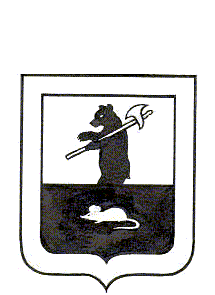 АДМИНИСТРАЦИЯ ГОРОДСКОГО ПОСЕЛЕНИЯ МЫШКИНП о с т а н о в л е н и ег. Мышкин	12.03.2019                                                            №35/1Об утверждении карты коррупционныхрисков в Администрации городскогопоселения Мышкин         В соответствии с Федеральным законом от 06.10.2003 № 131 - ФЗ «Об общих принципах организации местного самоуправления в Российской Федерации», Уставом городского поселения Мышкин Мышкинского муниципального района Ярославской области,ПОСТАНОВЛЯЕТ:     1.Утвердить карты коррупционных рисков в Администрации городского поселения Мышкин (Приложение №1).       2.Разместить настоящее постановление на официальном сайте  Администрации городского поселения Мышкин в информационно-телекоммуникационной сети «Интернет».    3.Контроль за исполнением настоящего постановления оставляю за собой.    4.Настоящее постановление вступает в силу с момента его подписания.Глава городского поселения Мышкин	                                                                Е.В. Петров